Curriculum Vitae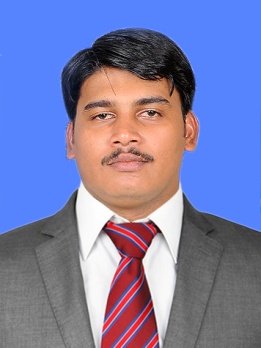 IBRAHIMIBRAHIM.369234@2freemail.com Profile:Web & Graphic Designing Linspaire IT Solutions – Kinfra Techno Park KakkancheriCCNS (CMS Certified Network) Through CMS Computers – Calicut,kerala,indiaComputer Proficiency(MS Word, Excel, Power Point, Corel Draw, Adobe Photoshop, Adobe Dreamweaver, Net Browsing) Professional Photography & Model Photography (Iris Digital Color Lab Studio Manjeri, Kerala, India)1.Duties & ResponsibilitiesWeb Developing & Designing Designing Logo & BrushersResolving Complaints.Interfaces with:Staff Team LeaderCustomersOperating systems: Windows – 2003 and 2008 -Server, Win-2000, XP, Vista, and Seven2.Duties & ResponsibilitiesIdentifies problem sources to resolve hardware and software failures and malfunctions.Handle initial troubleshooting on network connectivity and performance problems. Provides technical support to users regarding hardware, software, and network related problems Performs network administration functions including creation, deletion, maintenance, and assignments of rights to users, groups, and shared files. Assists in optimizing computer and network performance and monitors the network to ensure reliability and availability. Interfaces with:Managers and Supervisors in SectionsStaffs CustomersOperating systems: Windows – 2003 and 2008 -Server, Win-2000, XP, Vista, Windows 7 and Windows 8.3.Duties & ResponsibilitiesGraphic Designing Designing Logo & BrushersResolving Complaints.Interfaces with:Staff Team LeaderCustomersOperating systems: Windows  XP, Vista, and Seven, Win 8PXE enabled booting and their implementation  in Red hat Linux NFS, FTP, DHCP, DNS and Samba servers in Red hat LinuxProvided  IT infrastructure for Ayurvedic hospital (Windows platform)Details:Implemented LAN, configured WAN, Enabled Wi-Fi, Facilitated Roaming users to access IT resources. Higher Secondary Education, +1, +2 (Commerce) with first division in March 2008 Higher Secondary Examination board of Kerala, India Secondary Education, SSLC in the year March 2005  from Ebenezer, Ettichuvadu, Ranny, Secondary School Examination, kerala, India  Date of Birth			: 05th July 1988 Nationality			: Indian Marital Status			: Married  Religion			: Muslim Languages Known		: English, Hindi, Tamil, Arabic and Malayalam  I confirm that the information provided by me is true to the best of my knowledge and belief. Necessary documents will be produced as per the requirement.Professional QualificationsEmployment HistoryDURATIONMarch 2008  to February 2009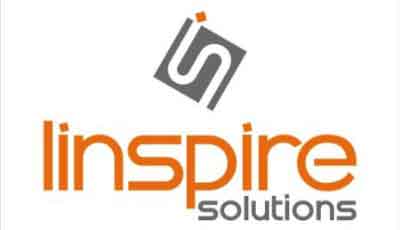 LOCATIONCalicut, Kinfra Techno Park, KakkancheriCOMPANYLinspire IT Solutions pvt ltdPOSITIONWeb & Graphic Designer DURATIONDecember 2009 to December 2011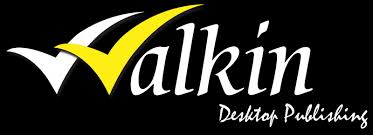 LOCATIONKizhisseri,kerala,IndiaCOMPANYWalkin Computer Hardware& Network  service CenterPOSITIONHardware& Network TechnicianDURATIONJanuary 2012  to February 2016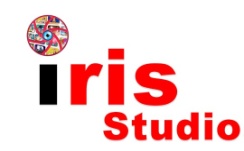 LOCATIONOPR Building,  Areacode, Malappuram Dt, Kerala, IndiaCOMPANYIRIS Studio and Color Lab POSITIONPhotographer & Graphic Designer ProjectsAcademic QualificationsPersonal InformationDeclaration